с. Озерное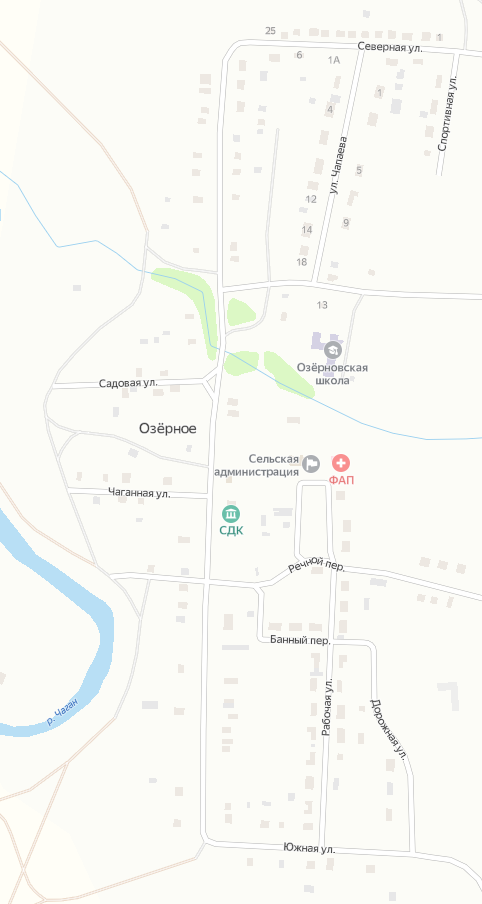     - площадка ТКО 